Sachok Vladyslava IvanovnaExperience:Documents and further information:C1D visa, seaman book, managment certificatesPosition applied for: Assistant Chief HousekeeperDate of birth: 04.04.1987 (age: 30)Citizenship: UkraineResidence permit in Ukraine: NoCountry of residence: UkraineCity of residence: SyevyerodonetskPermanent address: st. Gagarina 104-154, city Severodoneck, r. Lugansk, UkraineContact Tel. No: +38 (064) 525-25-35 / +38 (095) 106-73-74E-Mail: lada_galaxy@mail.ruU.S. visa: NoE.U. visa: NoUkrainian biometric international passport: Not specifiedDate available from: 22.04.2017English knowledge: ExcellentMinimum salary: 2000 $ per month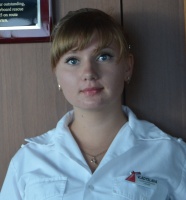 PositionFrom / ToVessel nameVessel typeDWTMEBHPFlagShipownerCrewingAssistant Chief Housekeeper03.05.2013-08.12.2014ValorCruise ShipnoneItalynonePanamanianItalyMiamiCabin Steward11.08.2011-20.02.2013FasinationCruise ShipnoneItalynonePanamanianItalyMiami